ПРИЛОЖЕНИЕ  3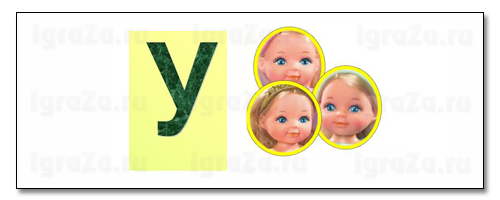 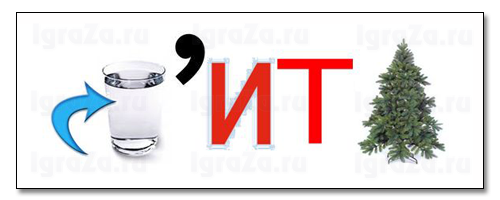 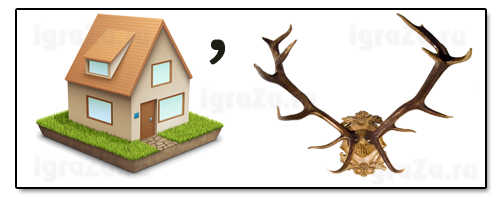 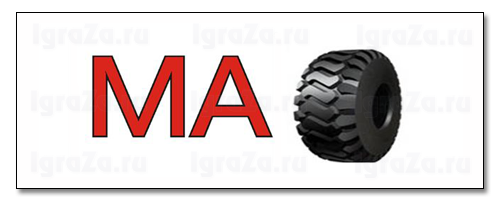 Ответы:Улица, водитель, дорога, машина